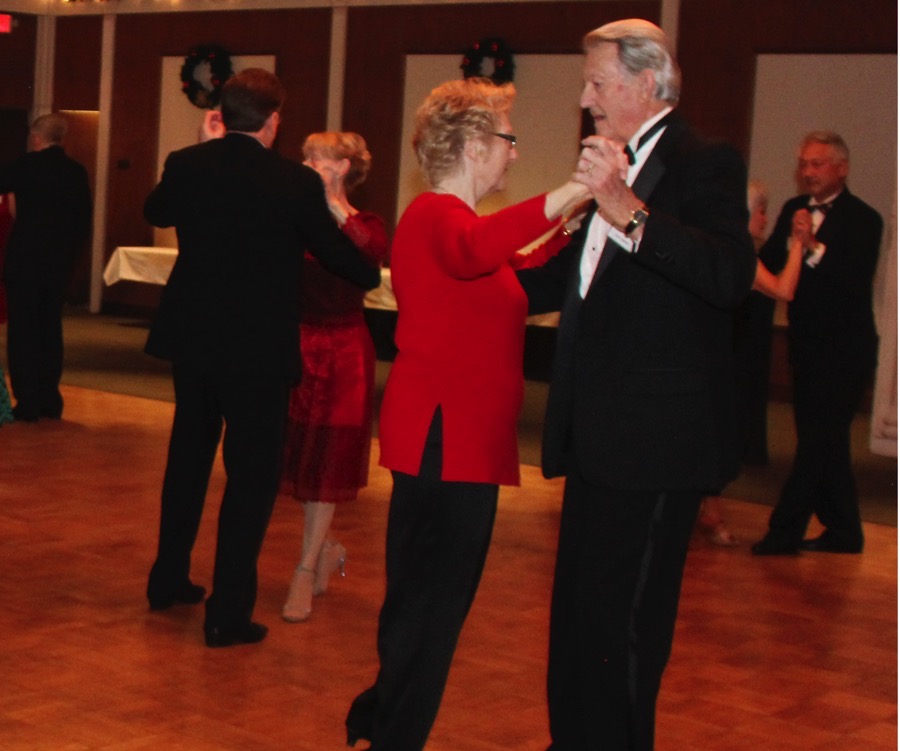 Mistletoe
Ball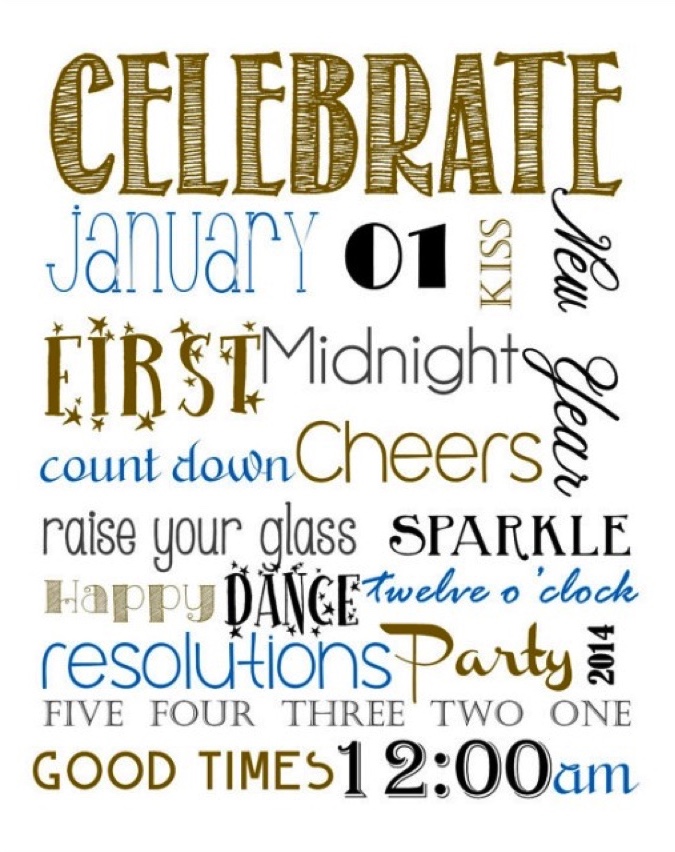 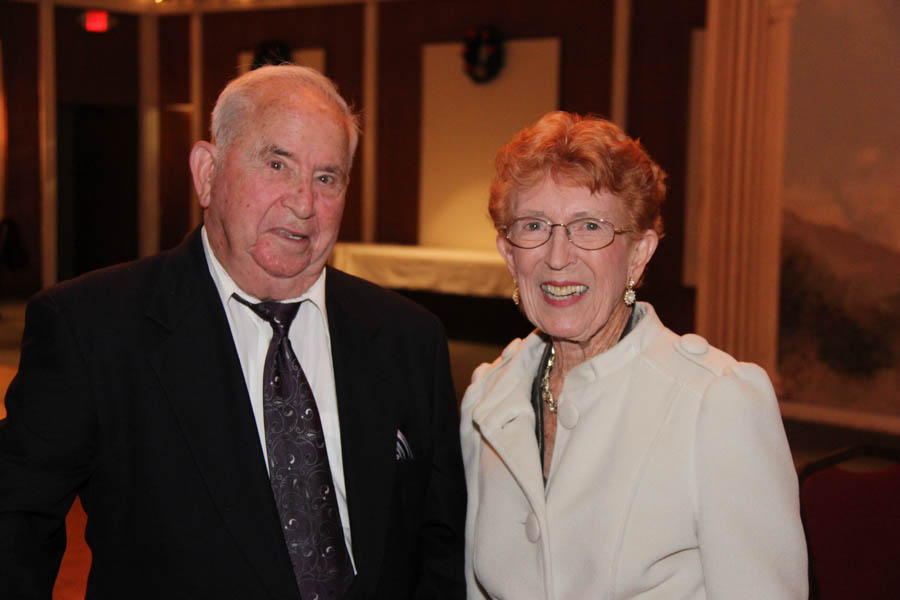 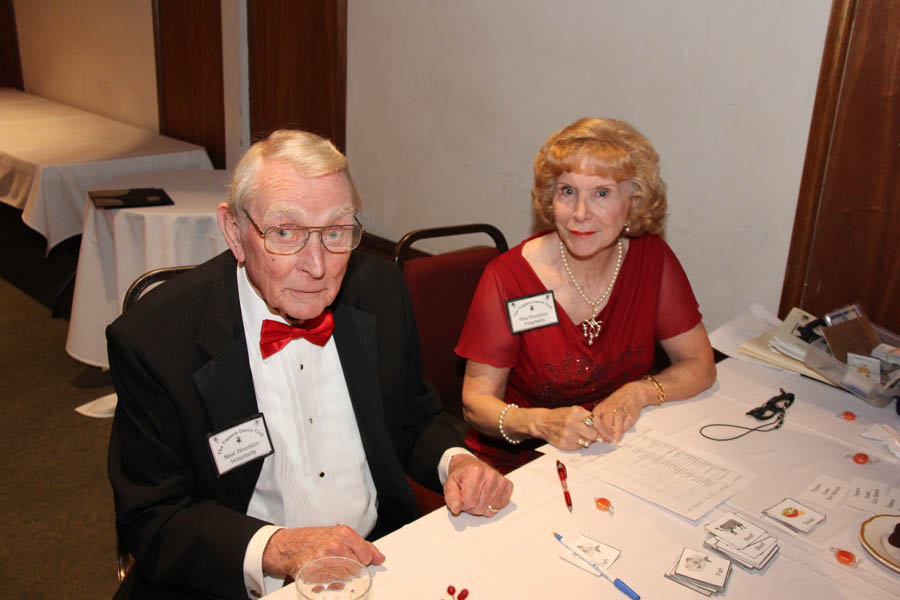 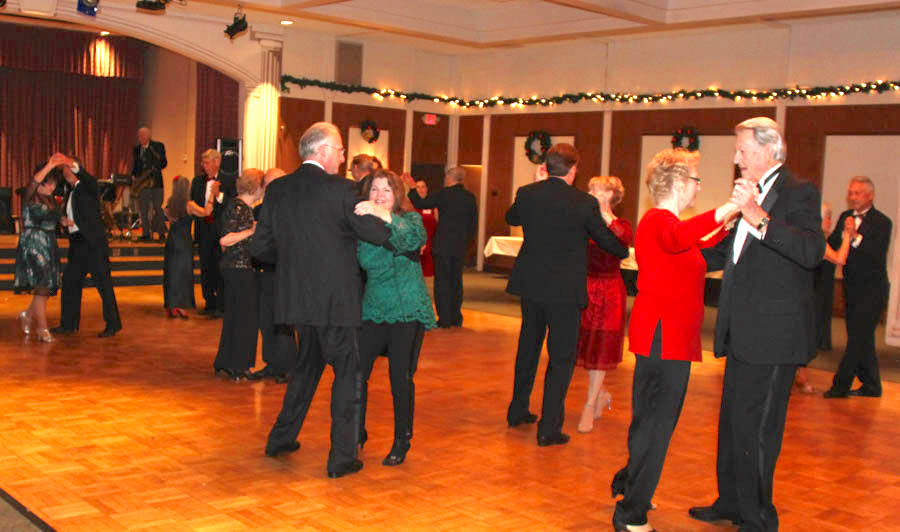 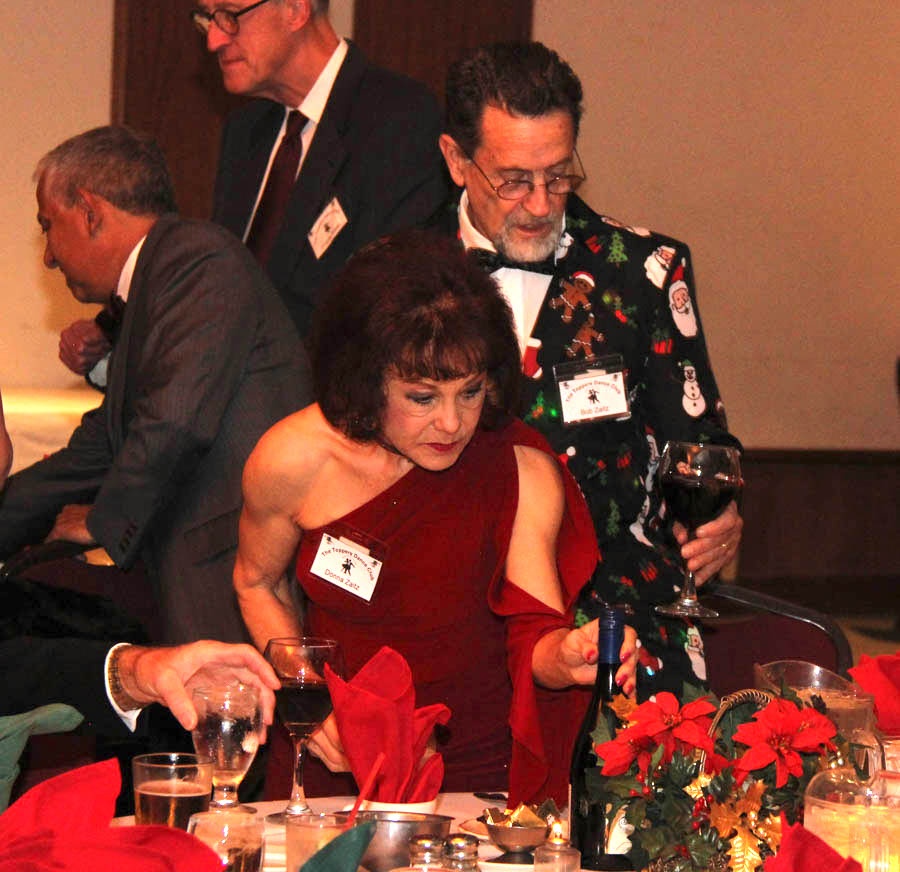 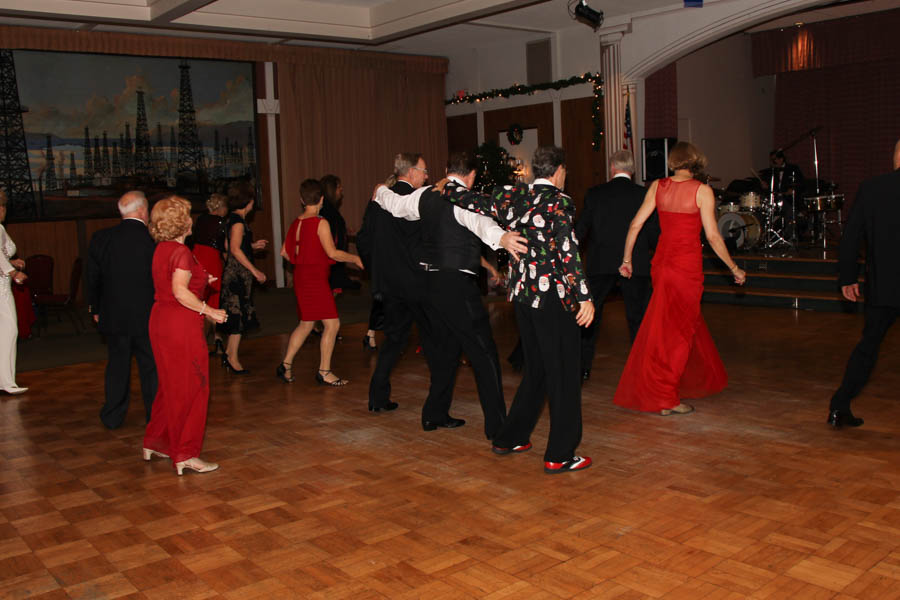 ccasion!